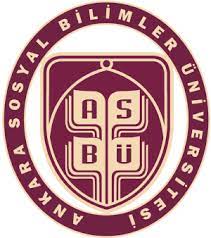 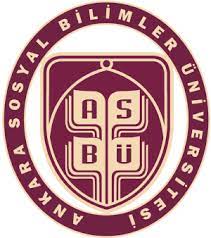 T.C.ANKARA SOSYAL BİLİMLER ÜNİVERSİTESİSosyal Bilimler Enstitüsü Müdürlüğüne;AF BAŞVURU FORMU5 Temmuz 2022 tarih ve 31887 sayılı Resmî Gazetede yayımlanarak yürürlüğe giren 7417 sayılı Kanun’un 35 inci maddesi ile 2547 sayılı Kanuna eklenen geçici 83’üncü madde hükümlerinden yararlanmak istiyorum. Bu başvuru formunda verdiğim bütün bilgi ve belgelerin doğru ve eksiksiz olduğunu kabul ve beyan ederim. Verdiğim bilgi ve belgelerde eksiklik ve/veya yanlışlık olduğunun tespit edilmesi halinde hiçbir hak iddia etmeyeceğimi ve başvurumun geçersiz olacağını kabul ve taahhüt ederim.EKLENECEK BELGELER:1-Adli Sicil Kaydı Belgesi,2-T.C. Kimlik Kartı Fotokopisi (Nüfus bilgilerinde değişiklik varsa vukuatlı nüfus kayıt örneği eklenecektir.),3-ÖSYM Sonuç Belgesi (ÖSYM tarafından yerleştirildiği halde kayıt yaptırmamış olan adaylar için),4- Başvuru ilanında geçen lisans ve lisansüstü diğer başvuru evrakları.NOT: Başvurular; Lisans öğrencileri, başvurularını şahsen Öğrenci İşleri Daire Başkanlığı ofisine yapacaklardır.Yüksek Lisans ve Doktora öğrencileri ise, başvurularını lisansüstü programdan kayıtlarının silindiği Enstitü Müdürlüğüne şahsen başvuru yapacaklardır. Posta, kargo veya e-posta yoluyla yapılacak başvurular dikkate alınmayacaktır.Adı Soyadı:Nüfus Bilgilerinde Değişiklik Var İse Belirtiniz:T.C. Kimlik No:Öğrenci No:Fakülte/Enstitü:Bölüm/Program:Üniversiteye Kayıt Yılı:Kayıt Hakkı Kazandığı Halde Kayıt Yaptırmamış Adayların Kayıt Hakkı Kazandığı Yıl:İlişik Kesme Tarihi:(Yıl olarak belirtilebilir-YÖKSİSten bakılabilir.)İlişik Kesme Nedeni:󠆹Kendi İsteği󠆹 󠆹󠆹Devamsızlık 󠆹 󠆹󠆹Başarısızlık 󠆹󠆹Öğretim Süresi󠆹 Diğer ………………………………İlişiğin Kesilme Aşaması:󠆹Programa yerleştirildiği halde kayıt yapmama󠆹Kayıtlı olduğu programda okurken󠆹Yabancı dil hazırlık sınıfındaAskerlik Durumu:󠆹Yaptım, Terhis Tarihi: …/…/……󠆹Yapmadım               Cep Telefonu:Ev Telefonu (Ya da İkinci cep telefonu):E-Posta:Adres:Tarih:İmza: